      Christmas Services – Additional to Normal Service Times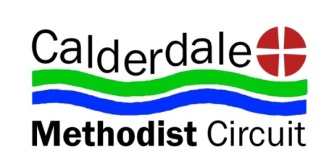 Joy to the World, the plan has come! Apologies for ruining a completely perfect hymn, however, there is a sense of wonder for those who have been involved in its completeness. Take a moment if you will, to consider what the quarterly plan represents - worship, all manner of worship. This particular offering includes such things as advent services, toy services, carol services and of course, covenant services. On occasional Sundays you will find Local Arrangements.  It is not possible to have every Sunday filled as we simply do not have enough preachers in our circuit, something that is being reflected throughout the connexion. As a minister I have been present when well-meaning stewards and congregations have complained about the number of local arrangements, however, wouldn’t it be good if we took those occasions as opportunities to do something new, something that reminds us that God is truly in our midst. I wonder what that might look like in your church?  What if we took a moment to go away from the organised worship that we have become used to and allow the Holy Spirit to do the prompting and leading. The wonder of this season is bound up in the truth that God so loved the world that he gave his Son. Immanuel, Prince of Peace, unleashed, all this that the world may come to know God himself.  I pray that God may be close to each of you and bless you all in surprising ways and that we might all, to quote yet another hymn,  be truly lost in wonder, love and praise!Reverend ColinBethesdaBlackshaw Head4.00pm 12/12/217.00pm ??/12/2110.00am 25/12/21Christingle ServiceVillage CarolsChristmas Day All Age Worship – OA B’town & SouthowramBrighouse Central4.00pm 24/12/2111.45pm 24/12/2111.00am 25/12/21Christingle – CheethamMidnight Communion - CheethamChristmas Day Service - CheethamChrist Church LEP4.00pm 19/12/217.00pm 22/12/214.00pm 24/12/215.00pm 24/12/2110.00am 25/12/21Carol Service – Christ Church Worship GroupCommunity Carol SingingCrib service – SteadHoly Communion - SherwoodChristmas Day Service - SherwoodClifton10.00am 25/12/21Christmas Day service - BriggsCross Hills7.00pm 24/12/2111.30pm 24/12/2110.30am 25/12/21Carols on the Green – Welch/RevillHoly Communion – WelchChristmas Day Service – LawtonHebden Royd4.00pm 19/12/2111.00am 25/12/21Carols – HeathcoatAll Age Worship for Christmas - HeathcoatHeptonstall6.00pm 19/12/2111.30pm 24/12/219.30am 25/12/21Carols @ St Thomas’ – Heathcoat – United serviceUnited service @ St. Thomas’Christmas Day service  & Communion - KentHighgate10.30am 25/12/21Christmas Day service – Dobson*Illingworth Moor10.30am 25/12/21Christmas Day Service – G SmithMount Tabor7.00pm 21/12/2110.00am 25/12/21Community Carol SingingChristmas Day Service – S WatsonMount Zion2.30pm 12/12/21Carol Service – StoryNorthowram7.00pm 20/12/2110.30am 25/12/21Community Carol SingingChristmas Day service - HalesSalem9.30am 25/12/21Christmas Day Service – Welch Southgate7.00pm 23/12/216.00pm 24/12/2111.30pm 24/12/2111.00am 25/12/21Community Carol SingingCarols for all - SherwoodHoly Communion - SherwoodChristmas Day Service - SherwoodSt. Andrew’s6.30pm 23/12/2111.30pm 24/12/2110.30am 25/12/21Christingle Service – WelchMidnight Communion – Welch via ZoomChristmas Day Service – WelchSt. Matthew’s LEP3.00pm 19/12/217.00pm 24/12/2111.30pm 24/12/219.15am 25/12/21Christingle & Nativity – Petch + Baby & Toddler GroupNine Lessons & Carols - PetchMidnight Communion – Petch @ St. John’s RastrickAll Age Holy Communion – PetchSt. Paul’sAll day 11/12/216.00pm 12/12/215.30pm ??/12/2111.30pm 24/12/2110.00am 25/12/21Live Nativity WeekendCarols - HeathcoatCarol Singing @Sowerby Bridge Tesco (Christians Tog)Holy Communion - @ Christ Church USChristmas Day Service – Heathcoat (All Age)Stones6.30pm 19/12/214.00pm 24/12/2110.30am 25/12/21Carols by Candlelight - CheethamGLOW - All Age Service – Christmas Day Service – Wilkinson. Todmorden 10.30am 25/12/21All Age Worship for Christmas – Zoomed – Heathcoat